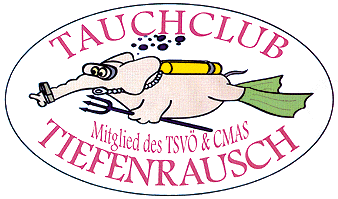 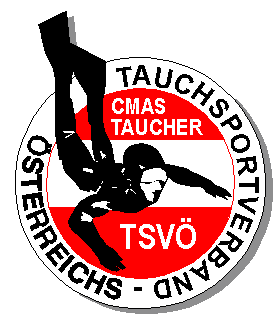 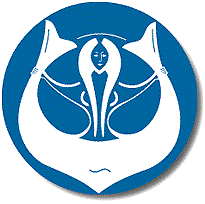 Ausschreibung für das SpezialbrevetTSVÖ-OXYGEN ADMINISTRATIONdes Tauchclubs Tiefenrausch 2023Das Spezialbrevet ist für Taucher aller Ausbildungsstufen als Weiterbildung gedacht. Dabei werden spezielle theoretische und praktische Kenntnisse über Sauerstoffsysteme und die Anwendung von normobarem Sauerstoff beim „Unfall im Wasser“ gelehrt und mit praktischen Übungen festigend geübt. Die Ausbildung erfolgt durch vier Theorie Einheiten und fünf Praxis Einheiten im Stationsbetrieb (keine Leerlaufphasen) durch fünf Tauchlehrer, die auch im Besitz der Lehrberechtigung für diese Ausbildungsstufe sind. Die ständige, kritische Auseinandersetzung des ambitionierten Tauchers mit der Problematik beim „Unfall im Wasser“ schafft erst die Voraussetzung für eine laufende Weiterentwicklung beim Notfallmanagement. Nur intensives, regelmäßiges Üben der Sauerstoffanwendung ermöglicht es dem Taucher in Notfallsituationen rasch und sicher zu handeln. Das sachliche Aufzeigen der potentiellen Gefahren beim Tauchen ist wesentlich. Es ist unumgänglich beim „Unfall im Wasser“ auf die Notwendigkeit der Sauerstoffgabe hinzuweisen. Die wesentliche Maßnahme für einen positiven Ausgang beim „Unfall im Wasser“, ist die rasche Gabe von 100% Sauerstoff durch den Ersthelfer. Der Praxisteil dieses Kurses kann für TCT-Mitglieder als Erste-Hilfe-Auffrischung kostenlos besucht werden (freiwillige Spenden sind jedoch erlaubt ). Es gibt allerdings eine begrenzte Teilnehmerzahl! Bitte also um vorherige Anmeldung bei Andrea unter dem Kennwort «EH».Einen erfolgreichen Kurs wünschen EuchAndrea Sigg-Schuchter und Tobias Reinisch mit TeamTC TiefenrauschVeranstalter:Tauchclub Tiefenrausch www.tc-tiefenrausch.atKoordination und Planung:Mag. Andrea Sigg-Schuchter
Staatl. gepr. TLW, CMAS Moniteur **
E-Mail: andrea.sigg@gmx.at
Tel.: 0664 4315055KursleitungTobias Reinisch 
staatl. gepr. TL, CMAS Moniteur***
E-Mail: tobias.reinisch@aon.at
Tel.: 0699 18006706Ausbildungsziel:Erlangung des Spezialbrevets 
„TSVÖ-Oxygen-Administration“Die InhaberInnen des Spezialbrevets TSVÖ/CMAS-Oxygen Administration besitzen spezielle theoretische und praktische Kenntnisse über Sauerstoffsysteme und die Anwendung von normobaren Sauer-stoff beim Unfall im Wasser.Voraussetzungen:Mindestalter 14 Jahre: bei Minderjährigen ist eine schriftliche Einverständniserklärung des Erziehungsberechtigten vorzulegen.Gültige Mitgliedschaft beim TSVÖ TSVÖ/CMAS- Brevet* oder Äquivalent.Theorie:Di, 28.02. 2023 um 19:00 im TCV ClubheimPraxistermin:Mi, 01.03.2023, 18:00 bis 22:00 Uhr Praxisim Krankenhaus BregenzKurskosten:€ 80.- inkl. Unterlagen und Brevetkarte (Jugendliche: 70€)Bitte Zahlungsbestätigung zum Kursbeginn mitbringen.Bankverbindung:Hypo LustenauIBAN: AT64 5800 0155 9440 1015BIC: HYPVAT2B Ausrüstung:Schreibzeug, Block, Sportkleidung für die PraxisAnmeldung:spätestens bis zum Mi, 22.Februar 2023 per E-Mail: andrea.sigg@gmx.at oder telefonisch unter 0664 4315055